Publicado en Madrid el 17/05/2022 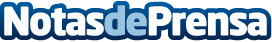 El escritor Gonzalo Alfaro Fernández se sumerge en el lado oscuro del cristianismo en 'El secreto turco'Una trepidante novela donde la intriga y el misterio se mezclan con solvencia para retratar la implacable determinación de la Iglesia de cambiar el Reino del Cielo por el Reino de la TierraDatos de contacto:Editorial TregolamServicios editoriales918 675 960Nota de prensa publicada en: https://www.notasdeprensa.es/el-escritor-gonzalo-alfaro-fernandez-se_1 Categorias: Nacional Historia Literatura Entretenimiento http://www.notasdeprensa.es